Formular „Explosive Dekompression“ Form “Explosive Decompression”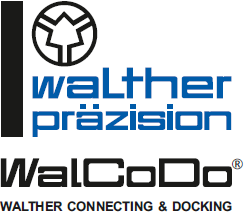 Rahmenbedingungen:Framework conditions:Das Gasgemisch sollte eine konstante Arbeitstemperatur bei gleichbleibendem Druck haben, da es ansonsten den Zustand ändern kann (siehe auch Diagramm). Beim Kuppeln/Entkuppeln von Medien im gasförmigen Aggregatzustand muss der Druckzustand drucklos sein.The gas mixture should have a constant working temperature at constant pressure, otherwise it can change its phase (see also diagram). When coupling/uncoupling media in gaseous aggregate phase the pressure condition needs to be without pressure.CO2-Konzentration =	      (%)CO2 concentrationSonstiges Gas = 	      (Bezeichnung / designation)Other gas 		      (%)Gasgemisch (bzw. CO2)-Temperatur =	     Gas mixture (or CO2) temperatureUmgebungstemperatur allgemein =		     Ambient temperature in generalIm Betrieb:In operation:Dekompressionszeit vor dem Entkuppeln / Dekompressionsrate:Decompressions time before decoupling / decompression rate:Max. Betriebsdruck =				     Max. operating pressure	(Optimal: Betriebsdruck konstant =		      Optimal: operating pressure constantMin. CO2-Temperatur = 			     Min. CO2 temperatureMax. CO2-Temperatur =			     Max. CO2 temperature(Optimal: Temperatur constant =		     ) Optimal: temperature constantDruckzeit: Wie lange (Arbeitszeit) werden	die O-Ringe vor dem Entkuppeln druck-beaufschlagt =				     Pressure time: How long (working time)are the O-rings pressurised before un-couplingWie groß ist die gegebene Zeitspannenach Druckabschaltung von System-druck bis zum Entkuppeln (Druck-reduktion auf Null bar)? =			     What is the given time span afterpressure switch-off from system pressureto decoupling (pressure reduction tozero bar)?Kundenseitig vorgesehene Dekom-pressionsrate:					      bar/minDecompression rate provided by thecustomer: